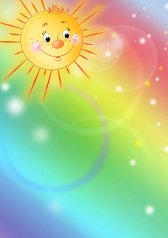                                                            Добро пожаловать на мою страничку.                                                                                        Расскажу вам про работу и профессию мою:                                                                                        Проявляю я заботу, днем и вечером пою.                                                                                        И танцую, и рисую, сочиняю на ходу.                                                                                        Атрибуты принесу я, всё расставлю на виду.                                                                                        Кто попросит, помогаю я в работе чем смогу.                                                                                        А потом сама не знаю: я зачем домой бегу?                                                                                        Дома за сценарий села, перерыла сотню нот                                                                                        Попыхтела, покорпела, сон меня уж не берёт.                                                                                        Сочинила, записала,  на диван я прилегла.                                                                              Ночью танец составляла, утром в садик я пришла.                                                                              Отгадайте-ка с трех раз, здесь о ком идёт рассказ?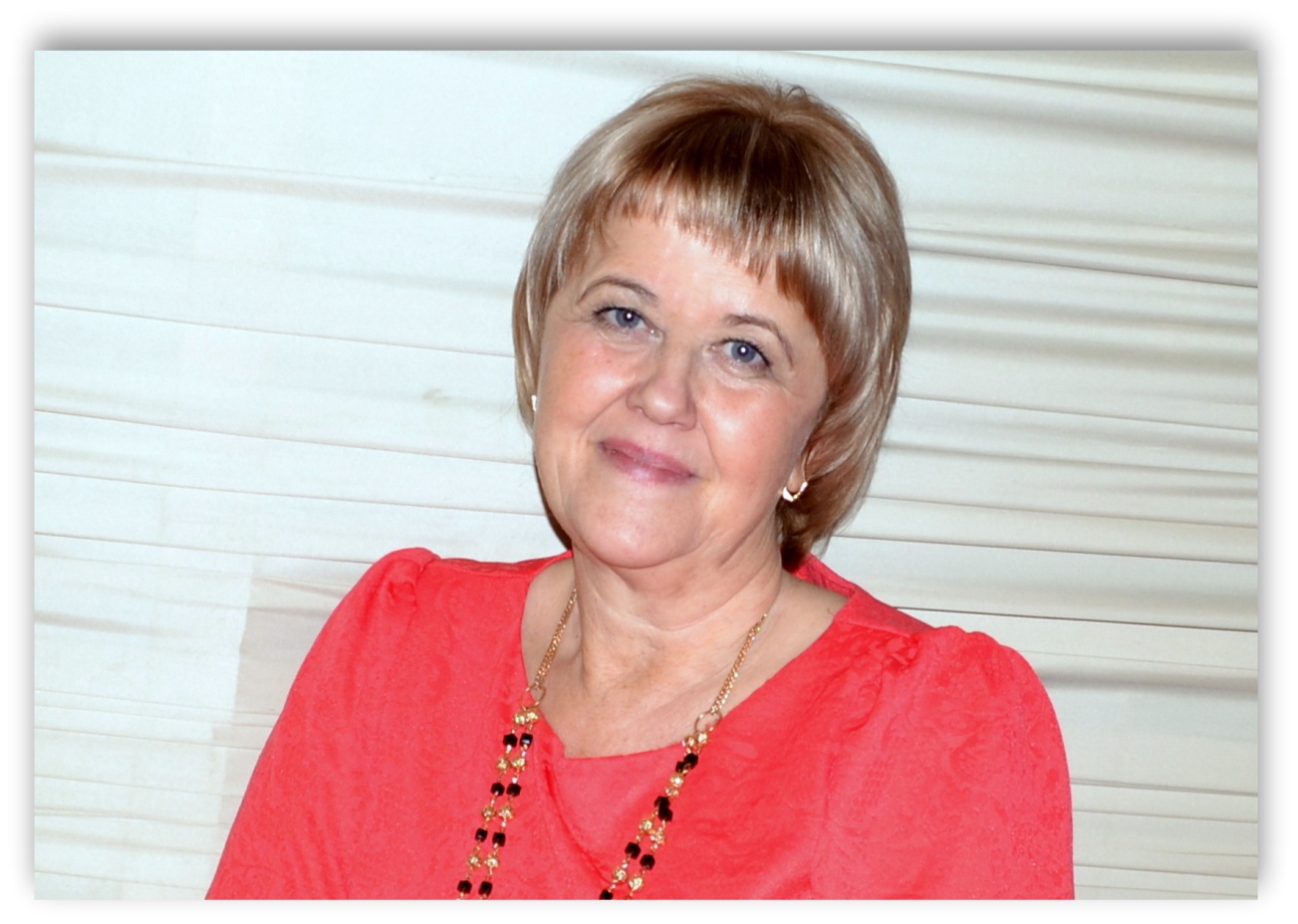                                       Щапкова              Светлана Анатольевна       Музыкальный руководитель детского сада       Общий педагогический стаж – 34 года       В должности музыкального        руководителя  - 34 года.       Образование – среднее специальное.       Первая квалификационная категория.     Эссе:    Моя профессия – музыкальный руководитель…. Звуччит сухо,   бездушно, однолико…Однако, копните глубже и вы узнаете,   что в этих двух словах кроется истина «Музыкальный» - прек-   растный, чувствительный, ласковый, игривый. «Руководитель»-   подающий руку незнающему, боящемуся, и ведущий в новое,    неизведанное, прекрасное. Мы дарим свет. Учим любить,   понимат, сопереживать, чувствовать. Таким образом, мы  музыканты, создаем гармонию личности, которая     в будущем всегда будет находить выход из любой   ситуации с достоинством, честью.   Размышляя о своем жизненном пути, я прекрасно понимаю, что не могу провести грань, где заканчивается         моя работа и начинается личная жизнь. Наверное это и есть моя философия, моя дорога, зовущая и ведущая       к счастью педагогичесакого труда.   В моём представлении педагог – дошкольник- это, прежде всего друг по отношению к детям,  их       помощник, советчик и союзник.   Музыкальное развитие ребёнка – это результат, к которому мы стремимся в процессе наших музыкальных    занятий и всего музыкального воспитания в целом. В единстве с музыкой осуществляются и задачи        всестороннего развития ребёнка.